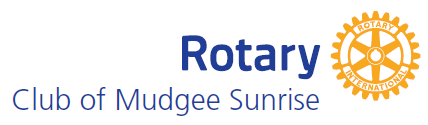 The Rotary Pride of Workmanship Program enables managers in our society to help employees achieve the goal of job satisfaction, and publicly recognise them for their efforts.Participating businesses promote the Pride of Workmanship theme of "Do it once - do it well" throughout their organisation and nominate employees worthy of recognition, not only within the organisation, but the wider community. Nominees of the Pride of Workmanship Program are presented with recognition of their achievements. Employers are invited to nominate a member of their staff to be considered for a Pride of Workmanship award. Nominations close on Friday, 29th October, 2021 and will be evaluated by a panel formed by the Rotary Club of Mudgee Sunrise.  Employees whose nominations are deemed to be of a high standard will receive recognition.  The Rotary Club of Mudgee Sunrise will advise the employers only of the successful nominees (no contact will be made with nominees). The employer may, therefore, decide to invite the nominated employee to the Pride of Workmanship presentation between 5.30 pm and 7.00 pm on Tuesday, 9th November at Club Mudgee, Mortimer Street, Mudgee and will be able choose whether the award will be a surprise.The completed application can be emailed to mudgeeclockawards@mudgeesunriserotary.org.au or posted to The Rotary Club of Mudgee Sunrise PO Box 643 Mudgee 2850.  Please ensure the application is submitted in Microsoft Word format, not as an Adobe file.Employer:  		Address:		Business telephone:		Email:			Nature of business:		Full name of nominee:		Employee’s position or job title:		Approximate length of service:		Is your employee a trainee or an apprentice?   Yes /  No          If so, what year?  	Is your employee aware of the nomination for Pride of Workmanship:  	Permission to use photographs and names on Rotary website and in local media?  Yes /  NoPlease write a statement (around 300 words is preferred) to support your nomination with reference to the following criteria. Give relevant examples to support your nomination. Your statement will form the basis of a citation to be presented to your nominee and read at the awards presentation.  	Signed:			Position:			Company and Phone Number    		if different from above:  	customer service skillsconsistency of effortusing initiative interest and enthusiasmloyalty to the business teamworkdoing a job right the first time